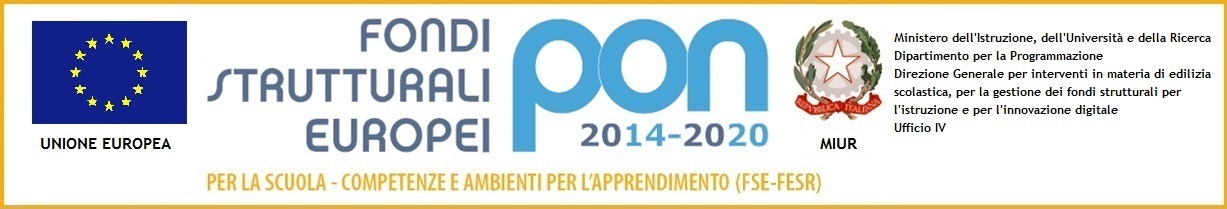 SCHEDA DI PASSAGGIO INFORMAZIONI ALUNNIALLA SCUOLA SECONDAIA DI SECONDO GRADO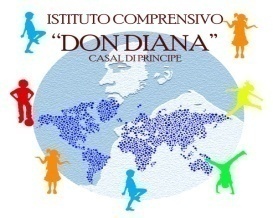 ISTITUTO COMPRENSIVO“Don Diana”Via Cavour,20 – 81033 Casal di Principe (CE)                                                  C.F.90033300618 -Presidenza 081/8162731tel/fax- 081/8921075ceic872001@istruzione.it. ceic872001@pec.istruzione.itDipartimento per la programmazioneDirezione Generale per gli Affari Internazionali  Ufficio IVANNO SCOLASTICO STUDENTESTUDENTESTUDENTESTUDENTESTUDENTESTUDENTESTUDENTESTUDENTESTUDENTESTUDENTECognomeNomeLuogo e data di nascitaComune/frazione di residenzaCARRIERA SCOLASTICACARRIERA SCOLASTICACARRIERA SCOLASTICACARRIERA SCOLASTICACARRIERA SCOLASTICACARRIERA SCOLASTICACARRIERA SCOLASTICACARRIERA SCOLASTICACARRIERA SCOLASTICACARRIERA SCOLASTICARipetenza alla Scuola Primaria      NO        SI       NO        SI       NO        SI       NO        SI       NO        SI       NO        SI       NO        SI       NO        SI       NO        SI Ripetenza alla Scuola Secondaria di primo grado      NO        SI      NO        SI      NO        SI      NO        SI      NO        SI      NO        SIHa ripetuto la classeCOMPETENZE TRASVERSALICOMPETENZE TRASVERSALICOMPETENZE TRASVERSALICOMPETENZE TRASVERSALICOMPETENZE TRASVERSALICOMPETENZE TRASVERSALICOMPETENZE TRASVERSALICOMPETENZE TRASVERSALICOMPETENZE TRASVERSALICOMPETENZE TRASVERSALIRispetto delle regoleRispetto delle regoleRispetto delle regole  Rispetta costantemente le regole   Rispetta costantemente le regole   Rispetta costantemente le regole   Rispetta costantemente le regole   Rispetta costantemente le regole   Rispetta costantemente le regole   Rispetta costantemente le regole Rispetto delle regoleRispetto delle regoleRispetto delle regole  Rispetta generalmente le regole   Rispetta generalmente le regole   Rispetta generalmente le regole   Rispetta generalmente le regole   Rispetta generalmente le regole   Rispetta generalmente le regole   Rispetta generalmente le regole Rispetto delle regoleRispetto delle regoleRispetto delle regole  Non è sempre puntuale nel rispettare le regole   Non è sempre puntuale nel rispettare le regole   Non è sempre puntuale nel rispettare le regole   Non è sempre puntuale nel rispettare le regole   Non è sempre puntuale nel rispettare le regole   Non è sempre puntuale nel rispettare le regole   Non è sempre puntuale nel rispettare le regole Rispetto delle regoleRispetto delle regoleRispetto delle regole  Frequentemente non osserva le regole   Frequentemente non osserva le regole   Frequentemente non osserva le regole   Frequentemente non osserva le regole   Frequentemente non osserva le regole   Frequentemente non osserva le regole   Frequentemente non osserva le regole Rispetto del personale docente, dei compagni e del personale non docenteRispetto del personale docente, dei compagni e del personale non docenteRispetto del personale docente, dei compagni e del personale non docente  E’ rispettoso nei confronti del personale docente, dei compagni e del       personale non docente   E’ rispettoso nei confronti del personale docente, dei compagni e del       personale non docente   E’ rispettoso nei confronti del personale docente, dei compagni e del       personale non docente   E’ rispettoso nei confronti del personale docente, dei compagni e del       personale non docente   E’ rispettoso nei confronti del personale docente, dei compagni e del       personale non docente   E’ rispettoso nei confronti del personale docente, dei compagni e del       personale non docente   E’ rispettoso nei confronti del personale docente, dei compagni e del       personale non docente Rispetto del personale docente, dei compagni e del personale non docenteRispetto del personale docente, dei compagni e del personale non docenteRispetto del personale docente, dei compagni e del personale non docente  E’ abbastanza rispettoso nei confronti dei docenti, dei compagni e del        personale non docente   E’ abbastanza rispettoso nei confronti dei docenti, dei compagni e del        personale non docente   E’ abbastanza rispettoso nei confronti dei docenti, dei compagni e del        personale non docente   E’ abbastanza rispettoso nei confronti dei docenti, dei compagni e del        personale non docente   E’ abbastanza rispettoso nei confronti dei docenti, dei compagni e del        personale non docente   E’ abbastanza rispettoso nei confronti dei docenti, dei compagni e del        personale non docente   E’ abbastanza rispettoso nei confronti dei docenti, dei compagni e del        personale non docente Rispetto del personale docente, dei compagni e del personale non docenteRispetto del personale docente, dei compagni e del personale non docenteRispetto del personale docente, dei compagni e del personale non docente  *Mostra episodica mancanza di rispetto nei confronti dei docenti/ dei       compagni/del personale non docente   *Mostra episodica mancanza di rispetto nei confronti dei docenti/ dei       compagni/del personale non docente   *Mostra episodica mancanza di rispetto nei confronti dei docenti/ dei       compagni/del personale non docente   *Mostra episodica mancanza di rispetto nei confronti dei docenti/ dei       compagni/del personale non docente   *Mostra episodica mancanza di rispetto nei confronti dei docenti/ dei       compagni/del personale non docente   *Mostra episodica mancanza di rispetto nei confronti dei docenti/ dei       compagni/del personale non docente   *Mostra episodica mancanza di rispetto nei confronti dei docenti/ dei       compagni/del personale non docente Rispetto del personale docente, dei compagni e del personale non docenteRispetto del personale docente, dei compagni e del personale non docenteRispetto del personale docente, dei compagni e del personale non docente  Mostra frequenti mancanze di rispetto nei confronti dei docenti/ dei       compagni/del personale non docente   Mostra frequenti mancanze di rispetto nei confronti dei docenti/ dei       compagni/del personale non docente   Mostra frequenti mancanze di rispetto nei confronti dei docenti/ dei       compagni/del personale non docente   Mostra frequenti mancanze di rispetto nei confronti dei docenti/ dei       compagni/del personale non docente   Mostra frequenti mancanze di rispetto nei confronti dei docenti/ dei       compagni/del personale non docente   Mostra frequenti mancanze di rispetto nei confronti dei docenti/ dei       compagni/del personale non docente   Mostra frequenti mancanze di rispetto nei confronti dei docenti/ dei       compagni/del personale non docente *Cancellare eventualmente la componente docenti, compagni, … che non interessa*Cancellare eventualmente la componente docenti, compagni, … che non interessa*Cancellare eventualmente la componente docenti, compagni, … che non interessa*Cancellare eventualmente la componente docenti, compagni, … che non interessa*Cancellare eventualmente la componente docenti, compagni, … che non interessa*Cancellare eventualmente la componente docenti, compagni, … che non interessa*Cancellare eventualmente la componente docenti, compagni, … che non interessa*Cancellare eventualmente la componente docenti, compagni, … che non interessa*Cancellare eventualmente la componente docenti, compagni, … che non interessa*Cancellare eventualmente la componente docenti, compagni, … che non interessaRispetto degli spazi, degli arredi scolastici e dei beni altruiRispetto degli spazi, degli arredi scolastici e dei beni altruiRispetto degli spazi, degli arredi scolastici e dei beni altruiRispetto degli spazi, degli arredi scolastici e dei beni altrui  Rispetta gli spazi, gli arredi scolastici e i beni altrui   Rispetta gli spazi, gli arredi scolastici e i beni altrui   Rispetta gli spazi, gli arredi scolastici e i beni altrui   Rispetta gli spazi, gli arredi scolastici e i beni altrui   Rispetta gli spazi, gli arredi scolastici e i beni altrui   Rispetta gli spazi, gli arredi scolastici e i beni altrui Rispetto degli spazi, degli arredi scolastici e dei beni altruiRispetto degli spazi, degli arredi scolastici e dei beni altruiRispetto degli spazi, degli arredi scolastici e dei beni altruiRispetto degli spazi, degli arredi scolastici e dei beni altrui  Evidenzia episodica mancanza di rispetto nei confronti degli spazi,       degli arredi scolastici e dei beni altrui   Evidenzia episodica mancanza di rispetto nei confronti degli spazi,       degli arredi scolastici e dei beni altrui   Evidenzia episodica mancanza di rispetto nei confronti degli spazi,       degli arredi scolastici e dei beni altrui   Evidenzia episodica mancanza di rispetto nei confronti degli spazi,       degli arredi scolastici e dei beni altrui   Evidenzia episodica mancanza di rispetto nei confronti degli spazi,       degli arredi scolastici e dei beni altrui   Evidenzia episodica mancanza di rispetto nei confronti degli spazi,       degli arredi scolastici e dei beni altrui Rispetto degli spazi, degli arredi scolastici e dei beni altruiRispetto degli spazi, degli arredi scolastici e dei beni altruiRispetto degli spazi, degli arredi scolastici e dei beni altruiRispetto degli spazi, degli arredi scolastici e dei beni altrui  Manca frequentemente di rispetto nei confronti degli spazi e degli        arredi scolastici   Manca frequentemente di rispetto nei confronti degli spazi e degli        arredi scolastici   Manca frequentemente di rispetto nei confronti degli spazi e degli        arredi scolastici   Manca frequentemente di rispetto nei confronti degli spazi e degli        arredi scolastici   Manca frequentemente di rispetto nei confronti degli spazi e degli        arredi scolastici   Manca frequentemente di rispetto nei confronti degli spazi e degli        arredi scolastici Rispetto degli spazi, degli arredi scolastici e dei beni altruiRispetto degli spazi, degli arredi scolastici e dei beni altruiRispetto degli spazi, degli arredi scolastici e dei beni altruiRispetto degli spazi, degli arredi scolastici e dei beni altrui  Utilizza in modo non appropriato attrezzature e strumentazioni   Utilizza in modo non appropriato attrezzature e strumentazioni   Utilizza in modo non appropriato attrezzature e strumentazioni   Utilizza in modo non appropriato attrezzature e strumentazioni   Utilizza in modo non appropriato attrezzature e strumentazioni   Utilizza in modo non appropriato attrezzature e strumentazioni Impegno e partecipazioneImpegno e partecipazioneImpegno e partecipazioneImpegno e partecipazione  Affronta la vita scolastica con impegno e partecipazione attiva   Affronta la vita scolastica con impegno e partecipazione attiva   Affronta la vita scolastica con impegno e partecipazione attiva   Affronta la vita scolastica con impegno e partecipazione attiva   Affronta la vita scolastica con impegno e partecipazione attiva   Affronta la vita scolastica con impegno e partecipazione attiva Impegno e partecipazioneImpegno e partecipazioneImpegno e partecipazioneImpegno e partecipazione  Affronta la vita scolastica con apprezzabile impegno   Affronta la vita scolastica con apprezzabile impegno   Affronta la vita scolastica con apprezzabile impegno   Affronta la vita scolastica con apprezzabile impegno   Affronta la vita scolastica con apprezzabile impegno   Affronta la vita scolastica con apprezzabile impegno Impegno e partecipazioneImpegno e partecipazioneImpegno e partecipazioneImpegno e partecipazione  Affronta la vita scolastica con superficialità e partecipazione       discontinua   Affronta la vita scolastica con superficialità e partecipazione       discontinua   Affronta la vita scolastica con superficialità e partecipazione       discontinua   Affronta la vita scolastica con superficialità e partecipazione       discontinua   Affronta la vita scolastica con superficialità e partecipazione       discontinua   Affronta la vita scolastica con superficialità e partecipazione       discontinua Impegno e partecipazioneImpegno e partecipazioneImpegno e partecipazioneImpegno e partecipazione  Mostra disinteresse per le attività scolastiche   Mostra disinteresse per le attività scolastiche   Mostra disinteresse per le attività scolastiche   Mostra disinteresse per le attività scolastiche   Mostra disinteresse per le attività scolastiche   Mostra disinteresse per le attività scolastiche AutonomiaAutonomiaAutonomiaAutonomia  Si organizza in modo autonomo   Si organizza in modo autonomo   Si organizza in modo autonomo   Si organizza in modo autonomo   Si organizza in modo autonomo   Si organizza in modo autonomo AutonomiaAutonomiaAutonomiaAutonomia  Si organizza per lo più in modo autonomo   Si organizza per lo più in modo autonomo   Si organizza per lo più in modo autonomo   Si organizza per lo più in modo autonomo   Si organizza per lo più in modo autonomo   Si organizza per lo più in modo autonomo AutonomiaAutonomiaAutonomiaAutonomia  Manifesta qualche incertezza e necessita di sollecitazioni   Manifesta qualche incertezza e necessita di sollecitazioni   Manifesta qualche incertezza e necessita di sollecitazioni   Manifesta qualche incertezza e necessita di sollecitazioni   Manifesta qualche incertezza e necessita di sollecitazioni   Manifesta qualche incertezza e necessita di sollecitazioni AutonomiaAutonomiaAutonomiaAutonomia  Manifesta difficoltà e deve essere guidato   Manifesta difficoltà e deve essere guidato   Manifesta difficoltà e deve essere guidato   Manifesta difficoltà e deve essere guidato   Manifesta difficoltà e deve essere guidato   Manifesta difficoltà e deve essere guidato Disponibilità a collaborare con insegnanti e compagniDisponibilità a collaborare con insegnanti e compagniDisponibilità a collaborare con insegnanti e compagniDisponibilità a collaborare con insegnanti e compagni  *E’ disponibile a collaborare con insegnanti e/o compagni   *E’ disponibile a collaborare con insegnanti e/o compagni   *E’ disponibile a collaborare con insegnanti e/o compagni   *E’ disponibile a collaborare con insegnanti e/o compagni   *E’ disponibile a collaborare con insegnanti e/o compagni   *E’ disponibile a collaborare con insegnanti e/o compagni Disponibilità a collaborare con insegnanti e compagniDisponibilità a collaborare con insegnanti e compagniDisponibilità a collaborare con insegnanti e compagniDisponibilità a collaborare con insegnanti e compagni  *Dimostra disponibilità selettiva a collaborare con insegnanti e/o compagni   *Dimostra disponibilità selettiva a collaborare con insegnanti e/o compagni   *Dimostra disponibilità selettiva a collaborare con insegnanti e/o compagni   *Dimostra disponibilità selettiva a collaborare con insegnanti e/o compagni   *Dimostra disponibilità selettiva a collaborare con insegnanti e/o compagni   *Dimostra disponibilità selettiva a collaborare con insegnanti e/o compagni Disponibilità a collaborare con insegnanti e compagniDisponibilità a collaborare con insegnanti e compagniDisponibilità a collaborare con insegnanti e compagniDisponibilità a collaborare con insegnanti e compagni  *Dimostra limitata disponibilità a collaborare con insegnanti e/o           compagni   *Dimostra limitata disponibilità a collaborare con insegnanti e/o           compagni   *Dimostra limitata disponibilità a collaborare con insegnanti e/o           compagni   *Dimostra limitata disponibilità a collaborare con insegnanti e/o           compagni   *Dimostra limitata disponibilità a collaborare con insegnanti e/o           compagni   *Dimostra limitata disponibilità a collaborare con insegnanti e/o           compagni Disponibilità a collaborare con insegnanti e compagniDisponibilità a collaborare con insegnanti e compagniDisponibilità a collaborare con insegnanti e compagniDisponibilità a collaborare con insegnanti e compagni  *Dimostra scarsa disponibilità a collaborare con insegnanti e/o           compagni   *Dimostra scarsa disponibilità a collaborare con insegnanti e/o           compagni   *Dimostra scarsa disponibilità a collaborare con insegnanti e/o           compagni   *Dimostra scarsa disponibilità a collaborare con insegnanti e/o           compagni   *Dimostra scarsa disponibilità a collaborare con insegnanti e/o           compagni   *Dimostra scarsa disponibilità a collaborare con insegnanti e/o           compagni *Cancellare eventualmente la componente insegnanti, compagni che non interessa*Cancellare eventualmente la componente insegnanti, compagni che non interessa*Cancellare eventualmente la componente insegnanti, compagni che non interessa*Cancellare eventualmente la componente insegnanti, compagni che non interessa*Cancellare eventualmente la componente insegnanti, compagni che non interessa*Cancellare eventualmente la componente insegnanti, compagni che non interessa*Cancellare eventualmente la componente insegnanti, compagni che non interessa*Cancellare eventualmente la componente insegnanti, compagni che non interessa*Cancellare eventualmente la componente insegnanti, compagni che non interessa*Cancellare eventualmente la componente insegnanti, compagni che non interessaCOMPETENZE DISCIPLINARICOMPETENZE DISCIPLINARICOMPETENZE DISCIPLINARICOMPETENZE DISCIPLINARICOMPETENZE DISCIPLINARICOMPETENZE DISCIPLINARICOMPETENZE DISCIPLINARICOMPETENZE DISCIPLINARICOMPETENZE DISCIPLINARICOMPETENZE DISCIPLINARIHa evidenziato capacità soprattutto nell’area  Ha evidenziato capacità soprattutto nell’area  Ha evidenziato capacità soprattutto nell’area  Ha evidenziato capacità soprattutto nell’area    Linguistica   Linguistica   Linguistica   Linguistica   Linguistica   Linguistica Ha evidenziato capacità soprattutto nell’area  Ha evidenziato capacità soprattutto nell’area  Ha evidenziato capacità soprattutto nell’area  Ha evidenziato capacità soprattutto nell’area    Logico - matematica   Logico - matematica   Logico - matematica   Logico - matematica   Logico - matematica   Logico - matematica Ha evidenziato capacità soprattutto nell’area  Ha evidenziato capacità soprattutto nell’area  Ha evidenziato capacità soprattutto nell’area  Ha evidenziato capacità soprattutto nell’area    Informatica   Informatica   Informatica   Informatica   Informatica   Informatica Ha evidenziato capacità soprattutto nell’area  Ha evidenziato capacità soprattutto nell’area  Ha evidenziato capacità soprattutto nell’area  Ha evidenziato capacità soprattutto nell’area    Tecnico - pratica   Tecnico - pratica   Tecnico - pratica   Tecnico - pratica   Tecnico - pratica   Tecnico - pratica Ha evidenziato capacità soprattutto nell’area  Ha evidenziato capacità soprattutto nell’area  Ha evidenziato capacità soprattutto nell’area  Ha evidenziato capacità soprattutto nell’area  Espressiva:         Espressiva:           corporea  corporea  corporea  corporeaHa evidenziato capacità soprattutto nell’area  Ha evidenziato capacità soprattutto nell’area  Ha evidenziato capacità soprattutto nell’area  Ha evidenziato capacità soprattutto nell’area  Espressiva:         Espressiva:           musicale  musicale  musicale  musicaleHa evidenziato capacità soprattutto nell’area  Ha evidenziato capacità soprattutto nell’area  Ha evidenziato capacità soprattutto nell’area  Ha evidenziato capacità soprattutto nell’area  Espressiva:         Espressiva:           pittorica  pittorica  pittorica  pittoricaHa evidenziato capacità soprattutto nell’area  Ha evidenziato capacità soprattutto nell’area  Ha evidenziato capacità soprattutto nell’area  Ha evidenziato capacità soprattutto nell’area  Espressiva:         Espressiva:           grafica  grafica  grafica  graficaHa manifestato difficoltà soprattutto nell’areaHa manifestato difficoltà soprattutto nell’areaHa manifestato difficoltà soprattutto nell’areaHa manifestato difficoltà soprattutto nell’area  Linguistica   Linguistica   Linguistica   Linguistica   Linguistica   Linguistica Ha manifestato difficoltà soprattutto nell’areaHa manifestato difficoltà soprattutto nell’areaHa manifestato difficoltà soprattutto nell’areaHa manifestato difficoltà soprattutto nell’area  Logico - matematica   Logico - matematica   Logico - matematica   Logico - matematica   Logico - matematica   Logico - matematica Ha manifestato difficoltà soprattutto nell’areaHa manifestato difficoltà soprattutto nell’areaHa manifestato difficoltà soprattutto nell’areaHa manifestato difficoltà soprattutto nell’area  Informatica   Informatica   Informatica   Informatica   Informatica   Informatica Ha manifestato difficoltà soprattutto nell’areaHa manifestato difficoltà soprattutto nell’areaHa manifestato difficoltà soprattutto nell’areaHa manifestato difficoltà soprattutto nell’area  Tecnico - pratica   Tecnico - pratica   Tecnico - pratica   Tecnico - pratica   Tecnico - pratica   Tecnico - pratica Ha manifestato difficoltà soprattutto nell’areaHa manifestato difficoltà soprattutto nell’areaHa manifestato difficoltà soprattutto nell’areaHa manifestato difficoltà soprattutto nell’areaEspressiva:         Espressiva:           corporea  corporea  corporea  corporeaHa manifestato difficoltà soprattutto nell’areaHa manifestato difficoltà soprattutto nell’areaHa manifestato difficoltà soprattutto nell’areaHa manifestato difficoltà soprattutto nell’areaEspressiva:         Espressiva:           musicale  musicale  musicale  musicaleHa manifestato difficoltà soprattutto nell’areaHa manifestato difficoltà soprattutto nell’areaHa manifestato difficoltà soprattutto nell’areaHa manifestato difficoltà soprattutto nell’areaEspressiva:         Espressiva:           pittorica  pittorica  pittorica  pittoricaHa manifestato difficoltà soprattutto nell’areaHa manifestato difficoltà soprattutto nell’areaHa manifestato difficoltà soprattutto nell’areaHa manifestato difficoltà soprattutto nell’areaEspressiva:         Espressiva:           grafica  grafica  grafica  graficaSEGNALARE OGNI ALTRO ELEMENTOCHE SI RITIENE UTILE PORTARE A CONOSCENZA DELLA SCUOLA DI DESTINAZIONESEGNALARE OGNI ALTRO ELEMENTOCHE SI RITIENE UTILE PORTARE A CONOSCENZA DELLA SCUOLA DI DESTINAZIONESEGNALARE OGNI ALTRO ELEMENTOCHE SI RITIENE UTILE PORTARE A CONOSCENZA DELLA SCUOLA DI DESTINAZIONESEGNALARE OGNI ALTRO ELEMENTOCHE SI RITIENE UTILE PORTARE A CONOSCENZA DELLA SCUOLA DI DESTINAZIONESEGNALARE OGNI ALTRO ELEMENTOCHE SI RITIENE UTILE PORTARE A CONOSCENZA DELLA SCUOLA DI DESTINAZIONESEGNALARE OGNI ALTRO ELEMENTOCHE SI RITIENE UTILE PORTARE A CONOSCENZA DELLA SCUOLA DI DESTINAZIONESEGNALARE OGNI ALTRO ELEMENTOCHE SI RITIENE UTILE PORTARE A CONOSCENZA DELLA SCUOLA DI DESTINAZIONESEGNALARE OGNI ALTRO ELEMENTOCHE SI RITIENE UTILE PORTARE A CONOSCENZA DELLA SCUOLA DI DESTINAZIONESEGNALARE OGNI ALTRO ELEMENTOCHE SI RITIENE UTILE PORTARE A CONOSCENZA DELLA SCUOLA DI DESTINAZIONESEGNALARE OGNI ALTRO ELEMENTOCHE SI RITIENE UTILE PORTARE A CONOSCENZA DELLA SCUOLA DI DESTINAZIONESTRATEGIE MESSE IN ATTOSTRATEGIE MESSE IN ATTOSTRATEGIE MESSE IN ATTOSTRATEGIE MESSE IN ATTOSTRATEGIE MESSE IN ATTOSTRATEGIE MESSE IN ATTOSTRATEGIE MESSE IN ATTOSTRATEGIE MESSE IN ATTOSTRATEGIE MESSE IN ATTOSTRATEGIE MESSE IN ATTOStrategie didattiche efficaci       Strategie didattiche efficaci       Strategie didattiche efficaci       Strategie didattiche efficaci       Strategie didattiche efficaci       Strategie didattiche efficaci       Strategie didattiche efficaci       Strategie didattiche efficaci       Strategie didattiche efficaci       Strategie didattiche efficaci       Interventi esterni (specificare: assistente sociale, psicologo, educatori professionali, ecc.)      Interventi esterni (specificare: assistente sociale, psicologo, educatori professionali, ecc.)      Interventi esterni (specificare: assistente sociale, psicologo, educatori professionali, ecc.)      Interventi esterni (specificare: assistente sociale, psicologo, educatori professionali, ecc.)      Interventi esterni (specificare: assistente sociale, psicologo, educatori professionali, ecc.)      Interventi esterni (specificare: assistente sociale, psicologo, educatori professionali, ecc.)      Interventi esterni (specificare: assistente sociale, psicologo, educatori professionali, ecc.)      Interventi esterni (specificare: assistente sociale, psicologo, educatori professionali, ecc.)      Interventi esterni (specificare: assistente sociale, psicologo, educatori professionali, ecc.)      Interventi esterni (specificare: assistente sociale, psicologo, educatori professionali, ecc.)      Provvedimenti disciplinari      Provvedimenti disciplinari      Provvedimenti disciplinari      Provvedimenti disciplinari      Provvedimenti disciplinari      Provvedimenti disciplinari      Provvedimenti disciplinari      Provvedimenti disciplinari      Provvedimenti disciplinari      Provvedimenti disciplinari      Altro (specificare)      Altro (specificare)      Altro (specificare)      Altro (specificare)      Altro (specificare)      Altro (specificare)      Altro (specificare)      Altro (specificare)      Altro (specificare)      Altro (specificare)      EFFICACIA DELLE STRATEGIEEFFICACIA DELLE STRATEGIEEFFICACIA DELLE STRATEGIEEFFICACIA DELLE STRATEGIEEFFICACIA DELLE STRATEGIEEFFICACIA DELLE STRATEGIEEFFICACIA DELLE STRATEGIEEFFICACIA DELLE STRATEGIEEFFICACIA DELLE STRATEGIEEFFICACIA DELLE STRATEGIEgli interventi hanno dato esiti:              molto positivi                 positivi                 prziali                  nulligli interventi hanno dato esiti:              molto positivi                 positivi                 prziali                  nulligli interventi hanno dato esiti:              molto positivi                 positivi                 prziali                  nulligli interventi hanno dato esiti:              molto positivi                 positivi                 prziali                  nulligli interventi hanno dato esiti:              molto positivi                 positivi                 prziali                  nulligli interventi hanno dato esiti:              molto positivi                 positivi                 prziali                  nulligli interventi hanno dato esiti:              molto positivi                 positivi                 prziali                  nulligli interventi hanno dato esiti:              molto positivi                 positivi                 prziali                  nulligli interventi hanno dato esiti:              molto positivi                 positivi                 prziali                  nulligli interventi hanno dato esiti:              molto positivi                 positivi                 prziali                  nulliConsiglio Orientativo del C.d.C. (eventuale indicazione per esteso della scuola specifica)Consiglio Orientativo del C.d.C. (eventuale indicazione per esteso della scuola specifica)Consiglio Orientativo del C.d.C. (eventuale indicazione per esteso della scuola specifica)Consiglio Orientativo del C.d.C. (eventuale indicazione per esteso della scuola specifica)Consiglio Orientativo del C.d.C. (eventuale indicazione per esteso della scuola specifica)Consiglio Orientativo del C.d.C. (eventuale indicazione per esteso della scuola specifica)Consiglio Orientativo del C.d.C. (eventuale indicazione per esteso della scuola specifica)Consiglio Orientativo del C.d.C. (eventuale indicazione per esteso della scuola specifica)Consiglio Orientativo del C.d.C. (eventuale indicazione per esteso della scuola specifica)Consiglio Orientativo del C.d.C. (eventuale indicazione per esteso della scuola specifica)Istituto di Formazione Professionale Istituto di Formazione Professionale Istituto Professionale Istituto Professionale Istituto Tecnico Istituto Tecnico Liceo Liceo Si ritiene opportuno che un docente della Scuola Secondaria di Secondo Grado contatti la famiglia dell’alunnoSi ritiene opportuno che un docente della Scuola Secondaria di Secondo Grado contatti la famiglia dell’alunnoSi ritiene opportuno che un docente della Scuola Secondaria di Secondo Grado contatti la famiglia dell’alunnoSi ritiene opportuno che un docente della Scuola Secondaria di Secondo Grado contatti la famiglia dell’alunnoSi ritiene opportuno che un docente della Scuola Secondaria di Secondo Grado contatti la famiglia dell’alunnoSi ritiene opportuno che un docente della Scuola Secondaria di Secondo Grado contatti la famiglia dell’alunnoSi ritiene opportuno che un docente della Scuola Secondaria di Secondo Grado contatti la famiglia dell’alunnoSi ritiene opportuno che un docente della Scuola Secondaria di Secondo Grado contatti la famiglia dell’alunnoSi ritiene opportuno che un docente della Scuola Secondaria di Secondo Grado contatti la famiglia dell’alunno  SI            NOSi ritiene opportuno che un docente della Scuola Secondaria di Secondo Grado contatti il coordinatore della Scuola Secondaria di Primo GradoSi ritiene opportuno che un docente della Scuola Secondaria di Secondo Grado contatti il coordinatore della Scuola Secondaria di Primo GradoSi ritiene opportuno che un docente della Scuola Secondaria di Secondo Grado contatti il coordinatore della Scuola Secondaria di Primo GradoSi ritiene opportuno che un docente della Scuola Secondaria di Secondo Grado contatti il coordinatore della Scuola Secondaria di Primo GradoSi ritiene opportuno che un docente della Scuola Secondaria di Secondo Grado contatti il coordinatore della Scuola Secondaria di Primo GradoSi ritiene opportuno che un docente della Scuola Secondaria di Secondo Grado contatti il coordinatore della Scuola Secondaria di Primo GradoSi ritiene opportuno che un docente della Scuola Secondaria di Secondo Grado contatti il coordinatore della Scuola Secondaria di Primo GradoSi ritiene opportuno che un docente della Scuola Secondaria di Secondo Grado contatti il coordinatore della Scuola Secondaria di Primo GradoSi ritiene opportuno che un docente della Scuola Secondaria di Secondo Grado contatti il coordinatore della Scuola Secondaria di Primo Grado  SI            NODocente coordinatore di classe Prof.        Docente coordinatore di classe Prof.        Docente coordinatore di classe Prof.        Docente coordinatore di classe Prof.        Docente coordinatore di classe Prof.        e-mail:e-mail:e-mail:e-mail:e-mail:I dati sono usati solo a fini didattici.  Ogni scuola è impegnata alla riservatezza.                                I dati sono usati solo a fini didattici.  Ogni scuola è impegnata alla riservatezza.                                I dati sono usati solo a fini didattici.  Ogni scuola è impegnata alla riservatezza.                                I dati sono usati solo a fini didattici.  Ogni scuola è impegnata alla riservatezza.                                I dati sono usati solo a fini didattici.  Ogni scuola è impegnata alla riservatezza.                                I dati sono usati solo a fini didattici.  Ogni scuola è impegnata alla riservatezza.                                I dati sono usati solo a fini didattici.  Ogni scuola è impegnata alla riservatezza.                                I dati sono usati solo a fini didattici.  Ogni scuola è impegnata alla riservatezza.                                I dati sono usati solo a fini didattici.  Ogni scuola è impegnata alla riservatezza.                                I dati sono usati solo a fini didattici.  Ogni scuola è impegnata alla riservatezza.                                Casal di principe (Ce),      Casal di principe (Ce),      Casal di principe (Ce),      Casal di principe (Ce),      Casal di principe (Ce),      Per il Consiglio di Classe, il Coordinatore   Per il Consiglio di Classe, il Coordinatore   Per il Consiglio di Classe, il Coordinatore   Per il Consiglio di Classe, il Coordinatore   Per il Consiglio di Classe, il Coordinatore   Prof.Prof.Prof.Prof.Prof.